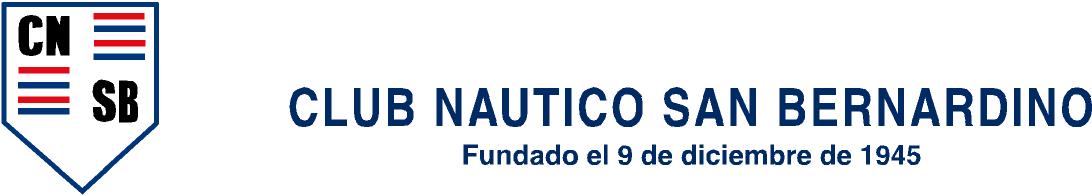            ---------------------------------------------------------------------------------------------------------                                                                                                                                                                                                                                                            Asunción, SeñorPRESIDENTE DEL CLUB NAUTICO SAN BERNARDINO.SR. LUIS ANTONIO CALLIZO LOPEZ MOREIRA.PresenteAutorizo al  CLUB NAUTICO SAN BERNARDINO, a debitar de mi tarjeta de crédito cargo BANCO/FINANCIERA  ……………………..…..………………………………. Nº……..…………………………………..…….., Vto:………….…., las cuotas sociales del Club, en el mes de ……………….. las correspondientes al mes de  …………… y posteriormente una cuota por mes, comprometiéndome desde ya a dar aviso ante cualquier modificación que surja al respecto.Sin otro particular, aprovecho la oportunidad para saludarle muy atentamente.-……………………………………..                          -------------------------------------NOMBRE Y APELLIDO                                                 FIRMANOMBRE Y APELLIDO DEL SOCIO:………………………………………DIRECCION:………………………………………………………………….. TELEFONOS:……………………………………………………………………